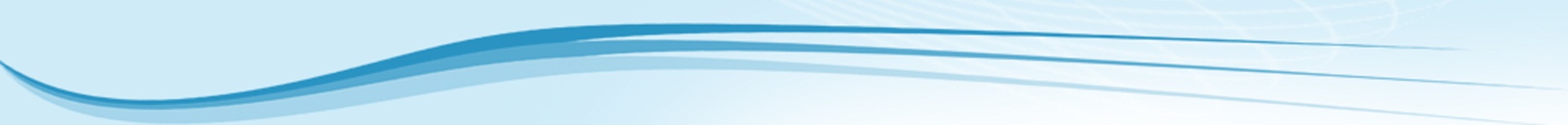 פעילות בתוכנת גאוגברהפעילות למציאת סכום זוויות במצולע הנכם מתבקשים לשרטט מצולעים משוכללים שונים בגיאוגברה: משולש, ריבוע, מחומש, משושה, משובע ומתומן. 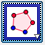 בכל מצולע מדדו את הזוויות הפנימיות וכתבו נוסחה המחשבת את סכום הזוויות בכל מצולע.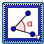 מצאו נוסחה כללית לחישוב גודלה של זווית אחת במצולע משוכלל.מצאו נוסחה כללית לחישוב סכום זוויות במצולע. חשבו מהו הפרמטר שמשתנה.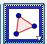 שרטטו מצולעים כלשהם האם הנוסחאות שהגעתם אליהם תקפות גם למצולעים כלשהם.
